KATA PENGANTAR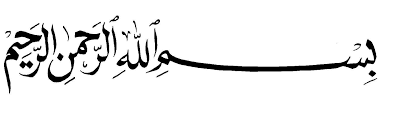 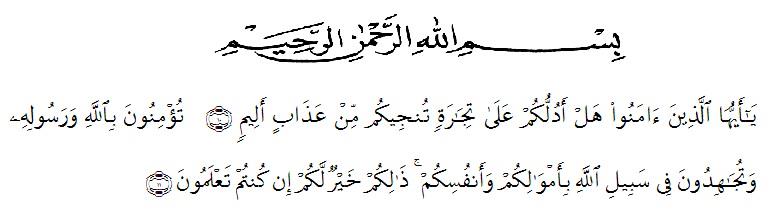 Artinya: Hai orang-orang yang beriman, sukakah kamu aku tunjukkan suatu perniagaan yang dapat menyelamatkanmu dari azab yang pedih? (Yaitu) kamu beriman kepada Allah dan RasulNya dan berjihad di jalan Allah dengan harta dan jiwamu.Itulah yang lebih baik bagimu, jika kamu mengetahui. (As-shaff)Alhamdulillah, merupakan ungkapan puji syukur kehadirat Allah SWT yang telah memberikan kasih sayang dan hidayahnya kepada saya, sehingga penulis dapat menyelesaikan skripsi yang berjudul “Perbandingan Keaktifan Siswa Dalam Pembelajaran Kearsipan Dengan Menggunakan Model Student Teams Achievement Division (STAD) dan Model Artikulasi Siswa Kelas X SMK Swasta Istiqlal Deli Tua Tahun Ajaran 2019/2020.”Penulisan skripsi ini betujuan untuk memenuhi persyaratan menyelesaikan Pendidikan S1 pada Ilmu Pendidikan Program Studi Pendidikan Ilmu Pengetahuan Sosial Universitas Muslim Nusantara Al Washliyah Medan.Pada kesempatan ini penulis ingin mengucapkan terimakasih kepada pihak yang telah membantu dalam penyelesaian skripsi ini, di antaranya:Bapak H. Hardi Mulyono, SE., MAP, sebagai Rektor UMN Al Washliyah yang telah menerima penulis menjadi mahasiswa UMN Al WashliyahBapak Drs. Samsul Bahri, M.Si. sebagai Dekan UMN Al Washliyah yang telah memberikan ijin penelitian.Bapak Drs. Rijal, M.Pd selaku Ka. Prodi Pendidikan Ekonomi yang telah membimbing dan mengarahkan penulis hingga selesainya skripsi ini.Ibu Dra. Nurjannah, M.Si sebagai pembimbing I, yang telah banyak memberikan petunjuk kepada penulis sehingga selesainya skripsi ini. Ibu Isnan Nisa Nasution, S.Pd, M.Pd selaku pembimbing II yang telah banyak membantu penulis dalam penyelesaian skripsi ini.Teristimewa buat kedua orang tua saya ayah dan Ibu yang saya cintai dan sayangi atas jasa-jasanya, kesabarannya, doa, tidak pernah lelah dalam mendidik dan memberikan cinta kasih sayang dalam penyusunan skripsi ini. Teman-teman stambuk 16 pendidikan ekonomi  yang sama-sama berjuang dan banyak memberikan semangat dan dorongan kepada penulis.Penulis berharap semoga amal kebaikan mereka diterima oleh Allah SWT, dan akan mendapatkan balasan yang berlipat ganda, dan diberi kebahagiaan dunia dan akhirat kelak. Harapan penulis semoga skripsi ini dapat bermanfaat bagi penulis pada khususnya dan bagi pembaca pada umumnya.Amin.PenulisTiara TikaNPM: 161364005DAFTAR ISIHalamanKATA PENGANTAR		iiiDAFTAR ISI		 vDAFTAR TABEL.	ViiiDAFTAR LAMPIRAN.		 ixABSTRAK.		 XABSTRACT.		XiBAB I 	PENDAHULUAN		1Latar Belakang 		1Identifikasi Masalah 		5Batasan Masalah 		6Rumusan Masalah 		7Tujuan Penelitian 		7Manfaat Penelitian 		8Anggapan Dasar 		8Hipotesis		9BAB II	TINJAUAN PUSTAKAN		10Pengertian Belajar		10Keaktifan Belajar Siswa		11Ciri-ciri keaktifan belajar	.	13Faktor-Faktor Yang Mempengaruhi Keaktifan Siswa		14Pengertian Model Pembelajaran.		15Model Pembelajaran Student Team Achievement Divisions (STAD)		172.6.1 Pengertian Model Pembelajaran Student Team Achievement Divisions (STAD)		172.6.2 Langkah-Langkah Model Pembelajaran Student Team Achievement Divisions (STAD)	.	182.6.3 Kelebihan dan Kekurangan Model pembelajaran Student Team Achievement Divisions (STAD).	          18Model Pembelajaran Artikulasi.		        202.7.1 Pengertian Model Pembelajaran Artikulasi.	          202.7.2 Langkah-Langkah Model Pembelajaran Artikulasi	          202.7.3 Kelebihan dan Kekurangan Model pembelajaran Artikulasi	          21BAB III	METODE PENELITIAN 		22Tempat dan Waktu Penelitian		22Rancangan Penelitian		22Desain Penelitian		233.4 	Populasi dan Sampel.		253.4.1   Populasi		253.4.2   Sampel		253.5    Variabel dan Indikator.		26Variabel.		263.5.2    Indikator.		27Instrumen Penelitian		273.7    Prosedur Penelitian	.	283.8   Teknik Pengumpulan Data		283.9   Teknik Analisis Data.		30BAB IV HASIL PENELITIAN DAN PEMBAHASAN	.	314.1 Hasil Penelitian.	 	314.2 Data Nilai Variabel X1.		314.3 Data Nilai Variabel X2.		36BAB V KESIMPULAN DAN SARAN.	 	425.1 Kesimpulan.		425.2 Saran.		42DAFTAR PUSTAKA.		44DAFTAR TABELHalamanTabel I Rancangan Penelitian.		22 Tabel II	Desain Penelitian		23Tabel III Student Teams Achievement Division X1.1		32	Tabel IV Student Teams Achievement Division X1.2	       33Tabel V Student Teams Achievement Division X1.3				       34    Tabel VI Artikulasi X2.1.							       36      Tabel VI1 Artikulasi X2.2							       37Tabel VIII Artikulasi X2.3  							       38Tabel IX Perbandingan Variabel						       40DAFTAR LAMPIRANLampiran 1	Rencana Pelaksanaan Pembelajaran (RPP) Model Student Team  Achievement Divisions (STAD).		45Lampiran 2	Rencana Pelaksanaan Pembelajaran (RPP) Model 		Artikulasi.		50Lampiran 2	Materi Pelajaran		55Lampiran 3	Lembar Observasi		60